南通市通州区水务工程有限公司2024年度反铲挖掘机租赁招标文件（资格后审）招标人：南通市通州区水务工程有限公司招标代理：南通市通州天元建设监理咨询有限公司2024年2月18日招标文件备案表招标公告南通市通州区水务工程有限公司2024年度反铲挖掘机租赁招标公告（资格后审）一、南通市通州区水务工程有限公司2024年度反铲挖掘机租赁项目已经批准实施。项目所需资金来源是公司自筹，已落实，现决定对该项目进行公开招标，选定中标人。二、南通市通州天元建设监理咨询有限公司受招标人委托具体负责本项目的招标事宜。三、项目概况：1、招标内容：南通市通州区水务工程有限公司在2024年度因自来水供水管网及附属设施维修和安装施工需要，需租赁反铲挖掘机配合维修和安装施工。2、租赁期限：2024年度，截止至2024年12月31日。3、最高限价：人民币9.43万元。每种型号台班单价均不得高于最高限价，高于最高限价即为废标。备注：①S1是指古潭路以南锦绣路以北G345以东外通掘路以西区域，下同；S2是指金沙街道和金新街道除S1以外区域，下同；S3是指通州区除S1和S2以外区域，下同。      ②租赁反铲挖掘机场外运输费用含一次进场和一次退场的全部费用。四、投标人应当具备的资格条件：1、投标人必须符合以下条件：具有独立承担民事责任的能力；具有良好的商业信誉和健全的财务会计制度；具有履行合同所必需的设备和专业技术能力；有依法缴纳税收和社会保障资金的良好记录；未被“信用中国”网站(www.creditchina.gov.cn)、中华人民共和国最高人民法院网站（http://www.court.gov.cn）、“信用交通”网站（http://credit.mot.gov.cn）、中国海关企业进出口信用信息公示平台（http://credit.customs.gov.cn）等渠道列入信用记录失信被执行人（失信名单、失信企业名录）；未被国家安全生产监督管理总局网站（http://www.chinasafety.gov.cn）、全国公共资源交易平台（http://www.ggzy.gov.cn）等渠道列入安全生产失信联合惩戒“黑名单”；未被全国建筑市场监管公共服务平台（http://jzsc.mohurd.gov.cn）等渠道列入不良诚信记录；未被国家税务总局网站（http://hd.chinatax.gov.cn/xxk）等渠道列入重大税收违法案件当事人名单；未被国家企业信用信息公示系统（http://www.gsxt.gov.cn）等渠道列入经营异常名录、严重违法失信企业名单；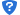 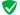 2、具有独立的法人资格且具有有效的企业法人营业执照，营业执照经营范围含施工机械设备租赁；3、挖机操作员具备上岗操作证等相关证书；4、投标声明函（格式见招标文件）；5、资格审查文件中的重要内容没有失实或者弄虚作假；6、本项目不接受联合体投标。投标人提供的投标文件中的内容没有失实或者弄虚作假，若提供虚假材料的，投标保证金一律没收，记不良行为一次并网上公示。五、招标资料的获取及费用：投标人通过“南通市通州区水务有限公司http://www.tzzls.com/”→下载招标公告及文件。六、答疑1、投标人对招标活动事项有疑问的，应当在2024年2月22日17:00前向招标人提出询问，招标人将在2024年2月22日17:00前对投标人依法提出的询问作出答复。    2、潜在投标人或者其他利害关系人对招标文件有异议的应当在2024年1月  日提出，潜在投标人或者其他利害关系人应当在法定异议期内一次性提出针对同一招标环节的全部异议。异议书必须包含被异议项目名称、招标公告（文件）发布时间、异议事项、证据材料、法律依据（具体条款）、异议人名称、地址联系人、联系方式等。招标人只接受以纸质原件形式送达的异议，不接受以传真、电子邮件等方式递交的非原件形式的异议。异议书必须由法定代表人签字或盖章，并加盖投标人公章。若受委托人签字或盖章的必须附法定代表人针对当次异议的授权。招标人将在收到异议之日起三日内作出答复。3、招标人委托招标代理机构招标的，投标人可以向招标代理机构提出询问或者异议，招标代理机构依照《中华人民共和国招标投标法》有关规定就招标人授权范围内的事项作出答复。    4、招标人可能在2024年2月23日前对已发出的招标文件、资格预审文件、投标邀请书进行必要的澄清或者修改，如澄清或修改时间晚于国家有关法律法规规定的，招标人将顺延提交投标文件或者资格预审申请文件的截止时间，并以网上发布形式通知所有获取招标文件或资格预审文件的潜在投标人。七、投标文件的递交:1、投标截止时间及投标文件递交截止时间：2024年2月28日14时00分前，逾期送达的投标文件将被拒绝。2、投标文件递交地点：南通市通州区水务有限公司三楼东会议室（银河大桥下水务大院内），投标文件递交的具体要求详见招标文件规定。3、逾期送达的或者未送达指定地点的投标文件，招标人不予受理。4、网上下载的招标公告、招标文件、招标答疑等招标资料，与纸质资料具有同等法律效力。八、本项目的评标办法：最低投标价法（具体详见招标文件）。九、本项目投标保证金：人民币2000元（现金）。十、开标时间为：2024年2月28日14时00。十一、本公告发布时间：2024年2月18日-2024年2月28日14：00。十二、联系方式第二章　投标须知及投标须知前附表一、投标须知（一）投标人应具备的资格条件1、投标人必须符合以下条件：具有独立承担民事责任的能力；具有良好的商业信誉和健全的财务会计制度；具有履行合同所必需的设备和专业技术能力；有依法缴纳税收和社会保障资金的良好记录；未被“信用中国”网站(www.creditchina.gov.cn)、中华人民共和国最高人民法院网站（http://www.court.gov.cn）、“信用交通”网站（http://credit.mot.gov.cn）、中国海关企业进出口信用信息公示平台（http://credit.customs.gov.cn）等渠道列入信用记录失信被执行人（失信名单、失信企业名录）；未被国家安全生产监督管理总局网站（http://www.chinasafety.gov.cn）、全国公共资源交易平台（http://www.ggzy.gov.cn）等渠道列入安全生产失信联合惩戒“黑名单”；未被全国建筑市场监管公共服务平台（http://jzsc.mohurd.gov.cn）等渠道列入不良诚信记录；未被国家税务总局网站（http://hd.chinatax.gov.cn/xxk）等渠道列入重大税收违法案件当事人名单；未被国家企业信用信息公示系统（http://www.gsxt.gov.cn）等渠道列入经营异常名录、严重违法失信企业名单；2、具有独立的法人资格且具有有效的企业法人营业执照，经营范围施工机械设备租赁；3、挖机操作员具备上岗操作证；4、投标声明函（格式见招标文件）；5、资格审查文件中的重要内容没有失实或者弄虚作假；6、本项目不接受联合体投标。投标人提供的投标文件中的内容没有失实或者弄虚作假，若提供虚假材料的，投标保证金一律没收，记不良行为一次并网上公示。（二）投标费用1、投标人应承担其编制投标文件以及递交投标文件所涉及的一切费用，无论投标结果如何，招标人对上述费用不负任何责任。2、招标代理费，由招标人支付。二、招标文件内容、澄清和修改（一）招标文件的组成1、招标公告2、投标须知及投标须知前附表3、评标办法4、合同条款5、投标文件格式6、项目需求投标人下载招标文件后，应仔细检查招标文件的所有内容，如对招标活动事项由疑问的，应以书面形式提出询问或疑问，未在规定提出询问或疑问的，视同投标人理解并接受本招标文件所有内容，并由此引起的投标损失自负。投标人应认真阅读招标文件中所有的事项、格式、条款和规范等要求。按招标文件要求和规定编制投标文件，并保证所提供的全部资料的真实性，以使其投标文件对招标文件作出实质性响应，否则其风险由投标人自行承担。（二）招标文件的询问1、投标人对招标活动事项有疑问的，应当在2024年2月22日17:00前向招标人提出询问，招标人将在2024年2月22日17:00前对投标人依法提出的询问作出答复。    2、潜在投标人或者其他利害关系人对招标文件有异议的应当在2024年  月  日提出，潜在投标人或者其他利害关系人应当在法定异议期内一次性提出针对同一招标环节的全部异议。异议书必须包含被异议项目名称、招标公告（文件）发布时间、异议事项、证据材料、法律依据（具体条款）、异议人名称、地址联系人、联系方式等。招标人只接受以纸质原件形式送达的异议，不接受以传真、电子邮件等方式递交的非原件形式的异议。异议书必须由法定代表人签字或盖章，并加盖投标人公章。若受委托人签字或盖章的必须附法定代表人针对当次异议的授权。招标人将在收到异议之日起三日内作出答复。3、招标人委托招标代理机构招标的，投标人可以向招标代理机构提出询问或者异议，招标代理机构依照《中华人民共和国招标投标法》有关规定就招标人授权范围内的事项作出答复。    4、招标人可能在2024年2月23日前对已发出的招标文件、资格预审文件、投标邀请书进行必要的澄清或者修改，如澄清或修改时间晚于国家有关法律法规规定的，招标人将顺延提交投标文件或者资格预审申请文件的截止时间，并以网上发布形式通知所有获取招标文件或资格预审文件的潜在投标人。（三）招标文件的修改及澄清1、在投标截止时间三日前，招标人可以对招标文件进行修改。2、招标人有权按照法定的要求推迟投标截止日期和开标日期。3、招标文件的修改将在南通市通州区水务有限公司http://www.tzzls.com/公布，补充文件将作为招标文件的组成部分，并对投标人具有约束力。三、投标文件的编制（一）投标文件应包括下列内容：：资格审查文件、商务标文件资格审查文件（包括但不限于以下内容）：1、法定代表人身份证明书、法定代表人身份证复印件加盖单位公章；2、授权委托书原件、委托代理人身份证复印件加盖单位公章；3、企业营业执照复印件加盖单位公章；4、挖机操作员上岗操作证书复印件加盖单位公章；5、投标声明函（格式详见招标文件第五章）。商务标部分（包括但不限于以下内容）：1、投标函；2、租赁报价单。（二）投标人应当使用本招标文件提供的投标文件表式，表式可以按同样格式进行扩展。(三)投标报价1、本项目不接受任何有选择的报价。2、投标报价均以人民币为报价的货币单位。3、报价表必须加盖投标人公章且必须经法定代表人或被委托授权人签署。4、报价出现前后不一致的，按照下列规定修正：（1）投标文件中报价表（报价单）内容与投标文件技术响应中内容明细不一致的，以报价表（报价单）为准；（2）投标文件中涉及大写金额和小写金额不一致的，以大写金额为准；（3）单价金额小数点或者百分比有明显错位的，以报价表（报价单）的总价为准，并修改单价；（4）总价金额与按单价汇总金额不一致的，以单价金额计算结果为准。同时出现两种以上不一致的，按照前款规定的顺序修正。修正后的报价应当由投标人的法定代表人或其授权的代表签字确认后产生约束力，投标人不确认的，其投标无效。5、本项目采用固定单价报价。投标人应全面了解项目需求和有关说明，充分理解服务内容、工作标准以及服务现场的基本条件，按照“反铲挖掘机租赁报价单”的要求填报。投标人任何漏项、漏报、少报、错报所产生的后果，均由投标人承担责任。报价在合同有效期内（含质保期）不作调整。在合同实施期间不因市场价格浮动因素或其他政策性因素调整，投标人报价时充分考虑风险因素。投标单位的报价应含货物运输到招标人指定地点的运杂费、装卸费、损耗费、以及与此次采购相关的利润、税金、保险、环保等各种费用等，一旦中标，无招标人要求变更的，价格一次包定。6、报价以人民币计算，投标报价为含税报价。7、本次招标设最高限价，总价、单价均低于最高限价的为有效报价，否则为废标。8、本次招标项目商务报价仅为一次报定商务价格，一旦中标即为成交价。9、投标人在投标报价中未列入项目的价款，将被视为已包含在其他项目中；投标人明示未列入的报价项目，将被视为主动让利或优惠，一旦中标将来不得以此为由主张任何补偿或索赔。（四）投标担保1、投标人在递交投标文件的同时，应按规定的金额、形式递交投标保证金，并作为其投标文件的组成部分。2、本项目投标保证金数额为2000元整（现金），未按规定提交投标保证金的投标文件，招标人将按不符合性投标而予以拒绝。3、保证金的退还：未中标的投标人的投标保证金将现场退还（无息）。中标人的投标保证金，在签署合同后无息退还。4、投标人出现下列情况，经评标委员会核实后，招标人有权取消其中标资格，并没收其投标保证金。（1）投标人在投标有效期内撤回其投标文件；（2）中标人无正当理由拒绝签订合同；（3）中标人未能在招标文件规定的期限内提交履约担保。（五）投标文件的份数和签署1、投标人应按招标文件的规定，向招标单位提交三份纸质投标文件（包括资格审查文件、商务标文件），其中正本一份、副本二份，另需提供纸质投标文件正本的PDF扫描件壹份（存于空白U盘或光盘上，能清楚地显示印鉴及签字），随纸质投标文件在投标截止时间前一并递交。并在（资格审查文件、商务标文件）封面上注明“正本”或“副本”字样，当正本与副本不一致时，以正本为准；（资格审查文件、商务标文件）封面上还应注明项目名称并加盖投标单位公章、法定代表人签字或印鉴或委托代理人签字。2、投标文件正副本均应使用A4纸统一装订，且均应使用不能擦去的墨水书写或打印，按要求在投标文件上加盖投标人单位公章并由法定代表人签字或盖章或由委托代理人签字。3、全套投标文件应无修改和行间插字，除非这些修改是根据“招标文件修改通知”的要求进行的，或者是投标人明显笔误必须修改的。不论何种原因造成涂改、插字和删除，都应由投标文件签署人加盖印鉴。四、投标文件的递交（一）投标文件的密封与标志投标文件中的资格审查文件、商务标文件这两部分必须分开单独密封；“正本”或“副本”可分开密封，也可统一密封；所有封袋上都应写明项目名称、投标单位名称，并注明“资格审查文件”或 “商务标文件”并加盖投标单位公章、法定代表人签字或印鉴或委托代理人签字。（二）投标截止期1、投标人应在投标须知前附表中规定的投标截止时间之前将投标文件递交到指定地点并在登记表上签字。招标人在接到投标文件时将投标文件注明收到的日期和时间。2、招标人可以按本文件第（七）条规定以修改通知的方式，酌情延长递交投标文件的截止日期。在上述情况下，招标人与投标人以前的投标截止期方面的全部权力、责任和义务，将适用于延长后新的投标截止期。3、超过投标截止期送达的投标文件将被拒绝并原封退给投标人。4、提交投标文件的投标人少于三个的，招标人将依法重新招标。（三）投标文件的修改与撤回1、投标人可以在递交投标文件以后，在规定的投标截止期之前，以书面形式向招标人递交修改或撤回其投标文件的通知。在投标截止期以后，不得更改投标文件。2、投标人的修改或撤回通知，应按本文件第一、二条规定的要求编制、密封、标志和递交（密封袋上应标明“修改”或“撤回”字样）。3、投标截止以后，在投标有效期内，投标人不得撤回投标文件，否则其投标保证金将被没收。五、开标、评标、定标（一）开标1、开标由招标人或招标代理机构主持，邀请所有投标人参加。2、法人代表或授权委托人须在本招标文件规定的时间、地点准时参加开标会，并出示身份证原件后签名以示出席，否则，其投标将被拒绝。3、开标时，由投标人推选的代表或招标人委托的监督机构检查投标文件的密封情况，经确认无误后，由工作人员当众拆封，宣读投标人名称、投标价、项目负责人姓名和其他招标人认为有必要的内容。投标文件未按照招标文件的要求予以密封的，将作为无效投标文件，退回投标人。4、招标人在招标文件要求提交投标文件的截止时间前收到的投标文件，开标时都将当众予以拆封、宣读、记录。5、在开标时，投标文件出现下列情况之一的，将作为无效投标文件，不得进入评标：（1）投标文件未按照招标文件要求予以密封和标志的；（2）投标文件中的投标书未加盖投标人的企业公章及企业法定代表人或授权委托人签字的，或者企业法定代表人的委托代理人没有合法、有效的委托书（原件）的；（3）投标文件的关键内容字迹模糊、无法辨认的；（4）投标人未按照招标文件的要求提供投标保证金的；（5）投标截止时间以后送达的投标文件。（二）评标1、评标工作评标工作由招标人依法组建的评标委员会组织进行。2、评标标准与方法：最低投标价法。（三）投标文件的澄清1、为了有助于投标文件的审查、评价和比较，评标委员会可以书面方式要求投标人对投标文件中含义的不明确、以及同类问题表述不一致或者有明显文字和计算错误的内容作必要的澄清、说明或者补正。投标人的澄清、说明或者补正应以书面方式进行，并不得超出投标文件的范围或者改变投标文件的实质性内容。2、投标文件中的大写金额和小写金额不一致时，以大写金额为准；总价金额与单价金额不一致时，以单价金额为准，但单价金额小数点有明显错误的除外。（四）在评标过程中，评标委员会若发现投标人以他人名义投标、串通投标、以行贿手段谋取中标或者以其他弄虚作假方式投标的，该投标人的投标将作无效标处理。（五）投标人资格条件不符合国家有关规定和招标文件要求的，或者拒不按照要求对投标文件进行澄清、说明或补正的，评标委员会可以否决其投标。（六）评标委员会将审查每一投标文件是否对招标文件提出的所有实质性要求和条件做出响应。未能在实质上响应的投标，将作无效标处理。（七）投标文件有下列情形之一的，属于重大偏差，视为未能对招标文件做出实质性响应，并按前条规定作无效标处理：1、投标文件没有投标单位法定代表人或委托代理人签字或加盖印鉴；2、投标文件载明的招标项目完成期限超过招标文件规定的期限；3、明显不符合技术规格、技术标准的要求；4、投标文件载明的检验标准和方法等不符合招标文件的要求；5、投标文件附有招标人不能接受的条件；6、不符合招标文件中规定的其他实质性要求；7、投标报价超过招标控制价的。评标委员会根据规定否决不合格投标或界定为废标后，因有效投标不足三个使得投标明显缺乏竞争的，评标委员会可以否决全部投标。所有投标被否决的，招标人依法重新招标。（八）评标和定标将在投标有效期结束日前完成。不能在投标有效期结束日前完成评标和定标的，招标人将通知所有投标人延长投标有效期。拒绝延长投标有效期的投标人有权收回投标保证金。同意延长投标有效期的投标人应当相应延长其投标担保的有效期，但不得修改投标文件的实质性内容。因延长投标有效期造成投标人损失的，招标人将给予补偿，但因不可抗力需延长投标有效期的除外。六、授予合同（一）中标1、确定中标单位后，招标人向中标单位发出中标通知书，并同时将中标结果通知所有未中标的投标人，中标通知书将成为合同的组成部分。2、中标单位收到中标通知书后，应在中标通知书规定的时间内与招标人签订合同。中标人不按前规定与招标人订立合同的，投标保证金不予退还并取消中标资格，给招标人造成的损失超过投标保证金数额的，应当对超过部分予以赔偿。（二）履约保证金1、本项目中标后的履约保证金为人民币五千元。2、在中标通知书发出签收后30日内，中标人凭“中标通知书”和已经汇至招标人账上的“履约保证金”凭证，与招标人签订合同，超期或未有协商，则视为自动放弃中标资格。3、中标人按要求保质保量的完成服务任务，通过招标人考核并提交合同约定的资料后，招标人一次性无息退还履约保证金。4、由于中标人原因，在签订合同后出现不按合同履约的情况，招标人有权将履约保证金作为违约金，全额扣除并不予退还，同时招标人亦有权终止合同，中标人还须依法承担相应的赔偿责任。（三）合同签订招标人与中标人将根据《中华人民共和国民法典》的规定，依据中标通知书及投标文件、标准合同文本订立合同，招标人保留根据需要对合同文本进行进一步修改完善的权利，投标人必须对招标单位合同文本的修改完善认可。第三章　评标办法（一）评标程序1资格审查——2商务标文件评审——3确定中标候选人。（二）评标委员会根据参加资格审查的投标人递交的资格后审证明文件，并按照本招标文件《资格审查标准》对投标人的资格进行审查。本次资格审查采用合格制，各投标人资格审查通过后方能进入商务标文件评审。一、资格评审标准： 二、商务标（100分）2.1评标办法：本次招标采用最低投标价法，满足招标文件要求且有效投标报价最低的投标人为第一中标候选人。经评审投标报价相同的，通过抽签方式确定第一中标候选人。2.2有效报价为低于招标人设定的最高限价。第四章　合同条款南通市通州区水务工程有限公司2024年度反铲挖掘机租赁合同甲方：南通市通州区水务工程有限公司乙方：南通市通州区水务工程有限公司在2024年度，截止至2024年12月31日因自来水供水管网及附属设施维修和安装施工需要，需租赁反铲挖掘机配合维修和安装施工，经过公开招标方式确定合作单位为     。年度租赁和反铲挖掘机场外运输费用为   万元。甲方应履行的权力和义务：甲方须向乙方提供于自来水供水管网及附属设施维修和安装工程配合施工的反铲挖掘机的型号、具体地点、到场具体时间等。甲方需标明或指明地下管线等设施具体方位走向，便于乙方施工。二、乙方应履行的权力和义务：1.乙方应按照招标人维修和安装工程的需求，提供符合工程要求的反铲挖掘机，同时应保证该挖掘机相关证件齐全、性能优越，派出的操作人员必须持有有效的上岗操作证，安排对自来水供水管网及附属设施维修和安装施工熟悉的操纵人员操作机械，并按安全操作规程施工，且对该挖掘机拥有完全的支配权。    2.乙方派出的人员应服从甲方的管理和指挥，根据甲方要求实施挖掘机施工作业；乙方负责施工期间的安全，乙方应对工作地段采取的安全技术措施、工作人员状态以及施工中的安全责任负全责；如因乙方采取的安全措施不当、违反有关安全规程、规定及本协议所列安全事项而造成的一切事故或对第三方造成损失的，均由乙方承担所造成的经济损失及法律责任。甲方施工现场如有违章指挥，乙方有权拒绝施工，但如果施工了，就必须自行承担造成的后果。    3.因甲方未标明或指明地下管线等设施具体方位、走向造成的损失，乙方可不承担地下管线损害的赔偿责任，但是甲方标明或指明地下管线等设施具体方位走向，乙方造成地下管线损害的必须承担赔偿责任。三、反铲挖掘机场外运输费用按下表结算：备注：①以上挖掘机台班价格包括油料、人工、进退场费、税金、等全部费用；挖掘机场外运输费价格包括油料、人工、税金等全部费用。运输过程的安全由投标人负责。      ②以上挖掘机租赁台班数量和反铲挖掘机场外运输趟数均为暂定量，以实际签证数量为准。      ③租赁反铲挖掘机场外运输每趟费用含一次进场和一次退场的全部费用。    四、履约保证金：伍仟圆整，未被扣除的履约保证金在投标人按约履行完招标文件规定的任务后10日内无息退还。五、合作时间：2024年度，截止至2024年12月31日 。六、违约责任1.因甲方的安装和维修时间的不确定性，乙方必须随时能够提供符合工程要求的反铲挖掘机和破碎机械，乙方不得以任何理由缓期提供或拒绝提供，否则甲方有权自行调度其他反铲挖掘机和破碎机械，并按本次施工费用的五倍进行处罚，同时终止合作。2.因乙方不服从甲方指挥的，每一次按当天施工价格的20%支付违约金，甲方也有权视情况要求乙方无条件清退出场，情节严重的甲方有权终止合作。七、付款方式：投标人按招标人要求完成规定的任务并进行签证后，逐月结算，投标人要求付款时必须提供正式的税务发票，否则甲方有权拒付。八、其他1.未尽事宜，双方共同协商解决；2.本合同一式四份，甲乙双方各执两份；3.本合同自甲乙双方加盖公章并经法定代表人签字盖章后生效，合同规定的各项责任、义务履行完成后，自动生效。甲方单位：                                 单位地址：法定代表人（签字或印鉴）：授权委托代理人（签字或印鉴）：电话：传真：乙方单位：单位地址：法定代表人（签字或印鉴）：授权委托代理人（签字或印鉴）：电话：传真：招标人有权对本合同进行修改的权利。第五章 投标文件格式南通市通州区水务工程有限公司2024年度反铲挖掘机租赁资格审查文件/商务标文件投标人（盖章）：法定代表人或委托代理人（签字或盖章）：日期：年月日一、法定代表人身份证明书投标人单位名称：投标人单位地址：姓名：性别：年龄：职务：系______________（投标人单位名称）的法定代表人。特此证明。投标人（盖单位章）：日期：年月日二、授权委托书本人_________(姓名)系___________________(投标人单位名称)的法定代表人，现委托_____________(姓名)（身份证号：）为我方代理人。代理人根据授权，以我方名义签署、澄清、说明、补正、递交、撤回、修改（项目名称）投标文件，签订合同和处理有关事宜，其法律后果由我方承担。委托期限：代理人无转委托权。代理人：性别：年龄：代理人单位：部门：职务：投标人（盖单位章）：法人代表人（签字或印章）：日期：三、投标函致南通市通州区水务工程有限公司：根据贵方招标文件，授权代表（姓名、职务、）经正式授权并代表投标人（投标人名称、地址）提交投标文件正本一份及副本贰份。据此函，我方宣布同意如下：1、根据已收到的：　　　招标文件（含答疑），我单位经研究招标文件后，我方愿以人民币　　　　　　　　元的投标总价（具体详见报价单）的完成该项目。2、招标响应人已详细审查全部招标文件，包括有关澄清和补充说明（如果有的话）。我们完全理解并同意放弃对这方面有不明及误解的权力。3、我们同意在从规定的开标之日起六十天为投标文件有效期内严格遵守本投标书的各项承诺。在此期限届满之前，本投标书始终将对我方具有约束力，并随时接受中标。如果中标，本次招标文件和本投标文件（含承诺书）将作为买卖合同的附件。4、我方愿意履行自己在投标文件中的全部承诺和责任，我方愿意遵守招标文件中对投标者的所有规定。5、我方愿意向招标人提供任何与本次招标文件有关的其他资料。6、我方完全理解招标人有保留在授标之前任何时候接受或拒绝任何投标，以及宣布招标程序无效或拒绝所有投标的权力。我方完全理解招标人不向未中标人解释未中标理由的义务。7、我们出具金额为人民币2000元整的投标保证金。如果我们在本投标文件有效期内撤回投标文件；或在接到中标通知书后的7天内未能或拒绝签订合同协议书；出现弄虚作假以及违反招投标法规定的情况；或未能在规定时间内提交履约保证金，招标人有权没收投标担保金，另选中标单位。8、投标人同意提供按照招标人可能要求的与其评审有关的一切数据或资料，同时也理解，招标人及招标代理人不负担我们的任何投标费用。9、投标人确认本招标文件限定的投标时间不影响我们的正常投标。10、一旦我方成交，我方将按照相关的法律法规和签订的合同来履行自己的责任和义务。除非另外达成协议并生效，你方的招标文件和中标通知书以及本投标文件将构成约束我们双方的合同。11、在整个招标过程中，我方若有违规行为，贵方可按相关的法律法规给予惩罚。投标单位：（盖章）单位地址：法定代表人（签名或印鉴）：授权委托代理人（签名或印鉴）：电话：传真：开户银行名称：银行帐号：开户行地址：                                                年   月   日四、2024年度反铲挖掘机租赁报价单南通市通州区水务工程有限公司：根据贵单位2024年度反铲挖掘机租赁的要求，我单位报价如下：备注：①以上挖掘机台班价格包括油料、人工、进退场费、税金等全部费用；挖掘机场外运输费价格包括油料、人工、税金等全部费用。运输过程的安全由投标人负责。      ②以上挖掘机租赁台班数量和反铲挖掘机场外运输趟数均为暂定量，以实际签证数量为准。      ③租赁反铲挖掘机场外运输每趟费用含一次进场和一次退场的全部费用。      ④承诺因招标人的安装和维修时间的不确定性，我单位随时能够提供符合工程要求的反铲挖掘机和破碎机械，不以任何理由缓期提供或拒绝提供，否则同意招标人自行调度其它反铲挖掘机和破碎机械，并按本次施工费用的五倍进行处罚，同时终止双方合作。投标单位：（盖章）单位地址：法定代表人（签名或印鉴）：授权委托代理人（签名或印鉴）：电话：传真：                                年    月    日五、投标声明函致南通市通州区水务工程有限公司：   1、我方承诺（1）具有独立承担民事责任的能力；（2）具有良好的商业信誉和健全的财务会计制度；（3）具有履行合同所必需的设备及专业技术能力；（4）有依法缴纳税收和社会保障资金的良好记录；（5）参加本次招标活动前三年内，在经营活动中没有重大违法记录；（6）法律、行政法规规定的其他条件，且符合、承认并承诺履行招标文件各项规定的国内法人、其他组织（不包括在港澳台地区注册成立的法人、其它组织）；以及本项目招标文件规定的投标人须满足的特定条件。2、我方承诺信用记录中未被“信用中国”网站(www.creditchina.gov.cn)、中华人民共和国最高人民法院网站（http://www.court.gov.cn）等渠道列入信用记录失信被执行人，未被中华人民共和国应急管理部网站（http://www.chinasafety.gov.cn）等渠道列入安全生产失信联合惩戒“黑名单”，未被国家税务总局网站（http://hd.chinatax.gov.cn/xxk）等渠道列入重大税收违法案件当事人名单，未被国家企业信用信息公示系统（http://www.gsxt.gov.cn）等渠道列入经营异常名录、严重违法失信企业名单，未被全国公共资源交易平台（http://www.ggzy.gov.cn）等渠道列入黑名单；否则，可将我方的投标文件按照无效投标文件处理。3、我方承诺参加本次招标活动前三年内，在经营活动中没有重大违法记录，否则，可将我方的投标文件按照无效投标文件处理。4、我方承诺完全具有履行合同所必需的设备和专业技术能力。5、我方承诺按照本项目招标文件和相关技术标准的条件，提交评估报告，并承担评估报告的质量。6、我方对本项目招标文件（包括修改文件及有关附件）完全理解，并承诺在发生争议时，不会以对招标文件存在误解、不明为由，向你方行使任何法律上的抗辩权。7、我方投标文件有效期为自开标日起60个日历日，若中标，则投标有效期自动延续至合同履行完毕。8、我方承诺接受招标文件规定的付款方式。9、我方投标文件和你方的中标通知书、招标文件将成为约束双方的合同文件组成部分，若招标文件存在要求，而本投标文件没有拒绝亦没有涉及的情形下，我方接受招标文件的有关约束，并同意将招标文件对投标人的要求作为投标人合同义务的组成部分。10、我方承诺投标文件中所有的资料及所作各项承诺均真实准确，所提交的营业执照/《事业单位法人证书》已依法向登记管理机关报送相应的年度报告并予以公示（或所提交的《社会团体法人登记证书》/《民办非企业单位登记证书》已通过登记管理机关的年度检查），不存在任何虚假之处，否则，可将我方的投标文件按照无效投标文件处理，即使我方中标，中标结果无效，对于因此给其他投标人及你方造成的全部损失，我方同意无条件予以赔偿。11、我方委托授权(姓名:_________，身份证号:_________，联系电话：________)作为我方的代理人参加本项目投标，负责提交投标文件以及其它相关资料，参加开标，接受质询并予以澄清，签署、接受招投标过程中的各种法律文件，办理投标过程中的其他相关事务。12、我方承诺将严格遵守《中华人民共和国招标投标法》及相关法规，若存在违法违规行为，将承担相应的法律后果。法定代表人签字或盖章：投标人公章：日期：注：1、出具本函的单位属于非法人组织的，按照法律、行政法规规定能够对外代表其从事民事活动的主要负责人，如个人独资企业的投资人，代表合伙企业执行合伙企业事务的合伙人等，视同法定代表人。若本项目允许联合体投标，且投标人为联合体的，则上文中“我方”包含联合体各方。第六章 项目需求基本情况    1、基本情况：南通市通州区水务工程有限公司在2024年度因自来水供水管网及附属设施维修和安装施工需要，需租赁反铲挖掘机配合维修和安装施工，现通过网上公开招标方式确定合作单位。年度挖机租赁及场外运输，最高限价9.43万元。    2、招标内容及相关要求：   （1）招标人租赁投标人的反铲挖掘机用于自来水供水管网及附属设施维修和安装工程的配合施工，投标人应按照招标人维修和安装工程的需求，提供符合工程要求的反铲挖掘机，同时应保证该挖掘机相关证件齐全、性能优越，且投标人对该挖掘机拥有完全的支配权。   （2）投标人负责安排对自来水供水管网及附属设施维修和安装施工熟悉的操作人员操作机械，同时派出的操作人员必须持有有效的上岗操作证，并按安全操作规程施工。   （3）投标人派出的人员应服从招标人的管理和指挥，根据招标人要求实施挖掘机施工作业；投标人负责施工期间的安全，投标人应对工作地段采取的安全技术措施、工作人员状态以及施工中的安全责任负全责；如因投标人采取的安全措施不当、违反有关安全规程、规定及本协议所列安全事项而造成的一切事故或对第三方造成损失的，均由投标人承担所造成的经济损失及法律责任。招标人施工现场如有违章指挥，投标人有权拒绝施工，但如果施工了，就必须自行承担造成的后果。   （4）招标人需标明或指明地下管线等设施具体方位走向，便于投标人施工，否则投标人可不承担地下管线损害的赔偿责任，但是招标人标明或指明地下管线等设施具体方位走向，投标人造成地下管线损害的必须承担赔偿责任。   （5）因招标人的安装和维修时间的不确定性，投标人必须随时能够提供符合工程要求的反铲挖掘机和破碎机械，投标人不得以任何理由缓期提供或拒绝提供，否则招标人有权自行调度其它反铲挖掘机和破碎机械，并按本次施工费用的五倍进行处罚，同时终止合作。   （6）投标人不服从招标人指挥的，每一次按当天施工价格的20%支付违约金，招标人也有权视情况要求投标人无条件清退出场，情节严重的招标人有权终止合作。   （7）反铲挖掘机场外运输费用按下表结算：备注：①S1是指古潭路以南锦绣路以北G345以东外通掘路以西区域，下同；S2是指金沙街道和金新街道除S1以外区域，下同；S3是指通州区除S1和S2以外区域，下同。      ②租赁反铲挖掘机场外运输费用含一次进场和一次退场的全部费用。   （8）挖掘机租赁时间按台班计，每天连续施工10小时为一个台班。连续使用时间不足5个小时，按半个台班计算；超过5个小时且不足10小时，按一台班计算；10小时以上的，每超过一小时按0.1个台班计算。租赁时间根据施工时间的需要，不施工不计台班。   （9）55型和60型挖掘机必须配备混凝土破碎头，使用过程中如果使用破碎头，挖掘机连续使用时间不足5个小时，也按一个台班计算，挖掘机连续使用超过5个小时的按正常挖掘机台班计算。   （10）以上条款投标人不得负偏离，负偏离将直接导致废标。编制人：       日期：2024年2月　日招标代理：(盖章)           法定代表人（印鉴或签字）：日期：2024年2月　日招标人（盖章）              法定代表人（印鉴或签字）：　其委托代理人（签字）：日期：2024年2月　日类型挖机型号/场外运输类型最高限价：台班单价、运输单价（元）租赁反铲挖掘机55型/60型1100租赁反铲挖掘机200型以上2000租赁挖掘机场外运输费S1400租赁挖掘机场外运输费S2600租赁挖掘机场外运输费S3800自有挖掘机场外运输费S1200自有挖掘机场外运输费S2300自有挖掘机场外运输费S3400招标人：南通市通州区水务工程有限公司代理机构: 南通市通州天元建设监理咨询有限公司地址：南通市通州区银河路地  址：南通市通州区润和大厦8楼联系人：王先生联系人：俞振飞电  话：0513-86548226电  话：0513-86516066序号内容说明与要求1项目名称南通市通州区水务工程有限公司2024年度反铲挖掘机租赁项目2项目地点南通市通州区3项目需求详见招标文件第六章4招标内容南通市通州区水务工程有限公司在2024年度因自来水供水管网及附属设施维修和安装施工需要，需租赁平板车及反铲挖掘机配合维修、安装施工、场外运输5投标报价方式固定单价报价6资金来源公司自筹7投标有效期60日历天8投标保证金的递交1.投标人在递交投标文件的同时，应按规定的金额、形式递交投标保证金，并作为其投标文件的组成部分。2.本项目投标保证金数额为2000元整（现金），未按规定提交投标保证金的投标文件，招标人将按不符合性投标而予以拒绝。9投标保证金的退还1.未中标的投标人的投标保证金将现场退还（无息）。2.中标人的投标保证金，在签署合同后无息退还。10踏勘现场踏勘现场由投标人自行组织11投标文件份数正本壹份，副本贰份（另需提供纸质投标文件正本的PDF扫描件壹份（存于空白U盘或光盘上，能清楚地显示印鉴及签字），随纸质投标文件在投标截止时间前一并递交。）12投标文件递交地点及截止时间投标文件递交截止时间：2024年2月28日14时00分提交地点：南通市通州区水务有限公司三楼东会议室（银河大桥下水务大院内）13开标时间开标时间：2024年2月28日14时00分提交地点：南通市通州区水务有限公司三楼东会议室（银河大桥下水务大院内）15最高限价总价人民币9.43万元 ①以上挖掘机台班价格包括油料、人工、进退场费、税金、等全部费用；挖掘机场外运输费价格包括油料、人工、税金等全部费用。运输过程的安全由投标人负责。 ②租赁反铲挖掘机场外运输每趟费用含一次进场和一次退场的全部费用。③自有挖掘机场外运输费用仅含进场的全部费用。每种型号台班单价均不得高于最高限价，高于最高限价即为废标。16履约保证金人民币五千元17联系方式招标人：南通市通州区水务工程有限公司联系人：王先生　　　联系电话：0513-86548226地址：南通市通州区银河路招标代理：南通市通州天元建设监理咨询有限公司联系人:俞先生       联系电话：0513-86516066地址：南通市通州区润和大厦8楼18参加开标会的投标人代表本项目的授权委托人需出示身份证，亲自、准时参加开标会议，否则不论何原因，均视为自动弃权，其投标文件将被招标人拒绝。序号项目内容合格条件投标申请人具备的条件或说明1法人身份证明书、法人的授权委托书（1）法定代表人身份证明书、法定代表人身份证复印件加盖单位公章；（2）授权委托书原件、委托代理人身份证复印件加盖单位公章。检查有效性2企业法人营业执照企业法人营业执照复印件加盖单位公章，经营范围含施工机械设备租赁真实有效3挖机操作员上岗操作证书复印件加盖单位公章真实有效4投标声明函格式详见第五章投标文件格式检查有效性5备注：上述（1）～（4）中任何一条不符合要求 ，则资格审查不通过。备注：上述（1）～（4）中任何一条不符合要求 ，则资格审查不通过。备注：上述（1）～（4）中任何一条不符合要求 ，则资格审查不通过。类型挖机型号/场外运输类型台班/趟数（个/趟）台班单价、运输单价（元）合价（元）备注租赁反铲挖掘机55型/60型35租赁反铲挖掘机200型以上6租赁挖掘机场外运输费S122租赁挖掘机场外运输费S210租赁挖掘机场外运输费S35自有挖掘机场外运输费S173自有挖掘机场外运输费S220自有挖掘机场外运输费S311合价总报价(大写): 合价总报价(大写): 合价总报价(大写): 合价总报价(大写): 合价总报价(大写): 合价总报价(大写): 类型挖机型号/场外运输类型台班/次数（个/趟）台班单价、运费单价（元）合价（元）备注租赁反铲挖掘机55型/60型35租赁反铲挖掘机200型以上6租赁挖掘机场外运输费S122租赁挖掘机场外运输费S210租赁挖掘机场外运输费S35自有挖掘机场外运输费S173自有挖掘机场外运输费S220自有挖掘机场外运输费S311合价总报价(大写):                           (小写：                  )合价总报价(大写):                           (小写：                  )合价总报价(大写):                           (小写：                  )合价总报价(大写):                           (小写：                  )合价总报价(大写):                           (小写：                  )合价总报价(大写):                           (小写：                  )挖机型号场外运输类型S施工天数D（天）运费（元）备注55型/60型/200型以上S1D≤1投标报价租赁反铲挖掘机，反铲挖掘机进场和退场运费55型/60型/200型以上S1D＞10租赁反铲挖掘机，反铲挖掘机进场和退场运费55型/60型/200型以上S2D≤2投标报价租赁反铲挖掘机，反铲挖掘机进场和退场运费55型/60型/200型以上S2D＞20租赁反铲挖掘机，反铲挖掘机进场和退场运费55型/60型/200型以上S3D≤2投标报价租赁反铲挖掘机，反铲挖掘机进场和退场运费55型/60型/200型以上S3D＞20租赁反铲挖掘机，反铲挖掘机进场和退场运费55型S1投标报价招标人自有反铲挖掘机单趟运费55型S2投标报价招标人自有反铲挖掘机单趟运费55型S3投标报价招标人自有反铲挖掘机单趟运费